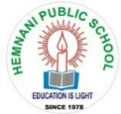 CLASS- XI	SYLLABUS 2022-23SUBJECT-English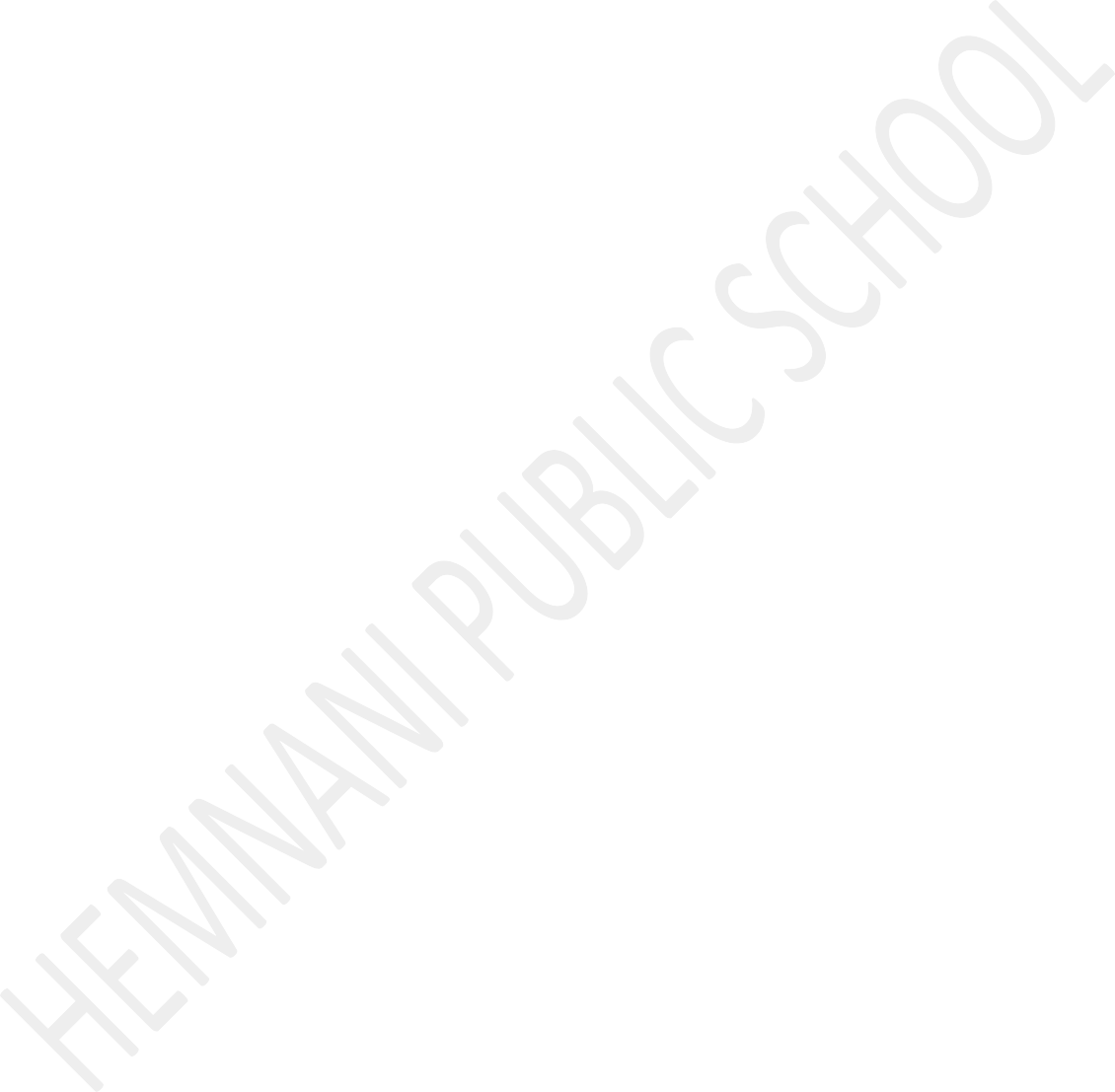 CLASS-XI	SYLLABUS 2023-24SUBJECT- AccountancyCLASS-XI 	SYLLABUS 2023-24SUBJECT- BUSINESS STUDIESCLASS- XI 	SYLLABUS 2023-24SUBJECT- EconomicsCLASS-XI 	SYLLABUS 2023-24SUBJECT- MathematicsCLASS- XI 	SYLLABUS 2022-23SUBJECT-Informatics Practices CLASS- XI	SYLLABUS 2022-23SUBJECT-Information Technology CLASS- XI		SYLLABUS 2023-24SUBJECT- Business Administration CLASS- XI	SYLLABUS 2023-24SUBJECT-Political science 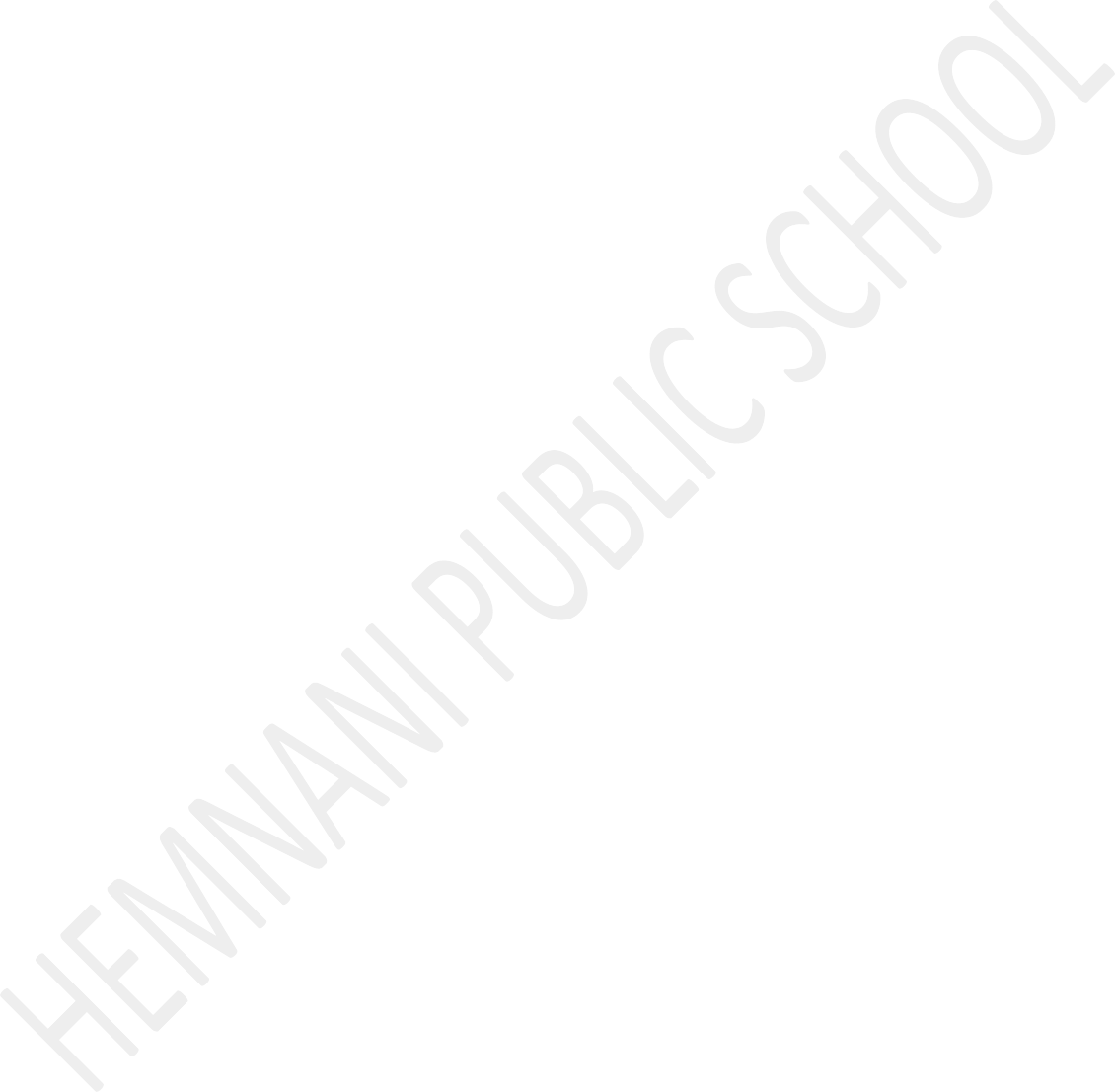 CLASS- XI	SYLLABUS 2023-24SUBJECT- HISTORY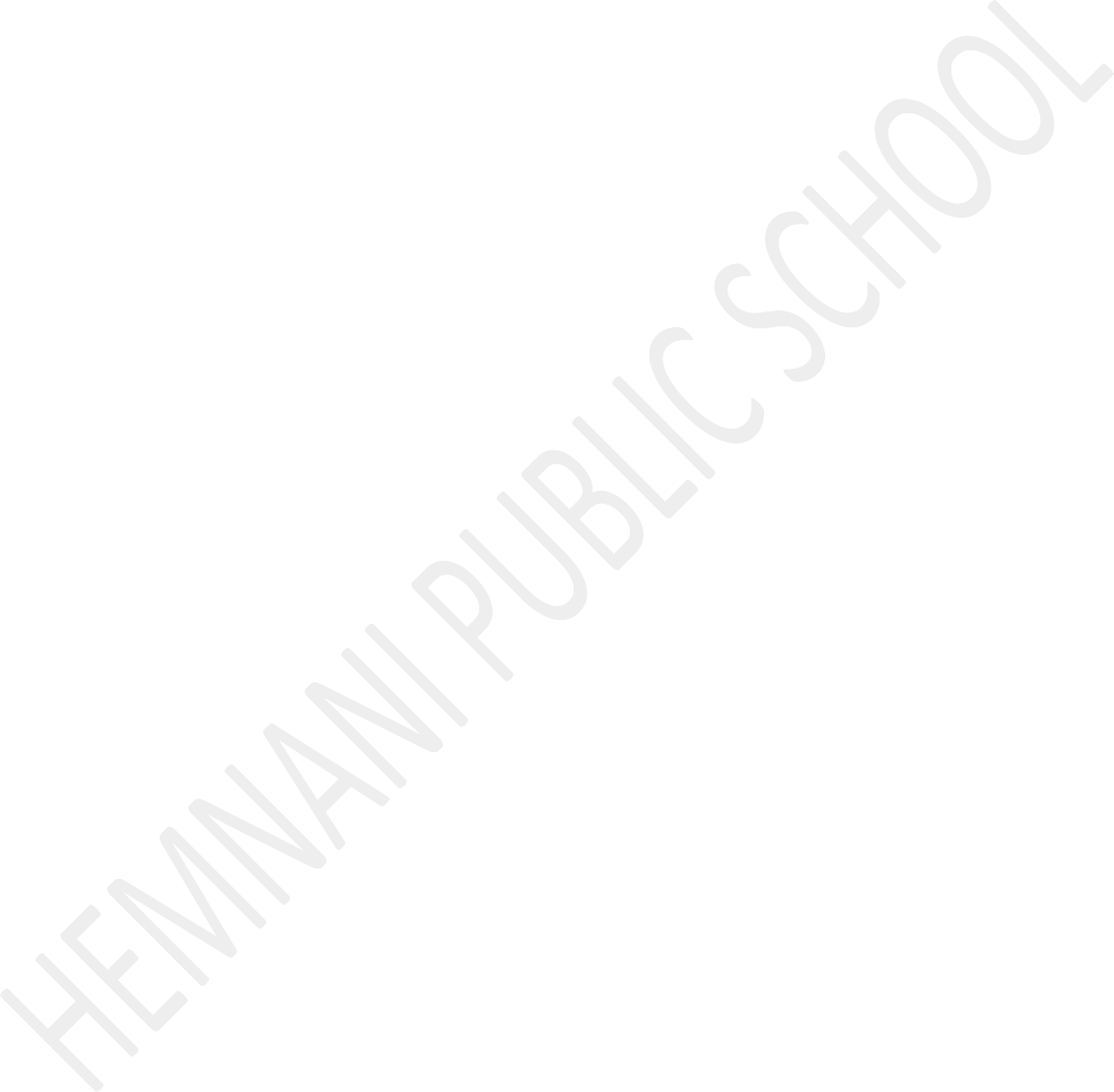 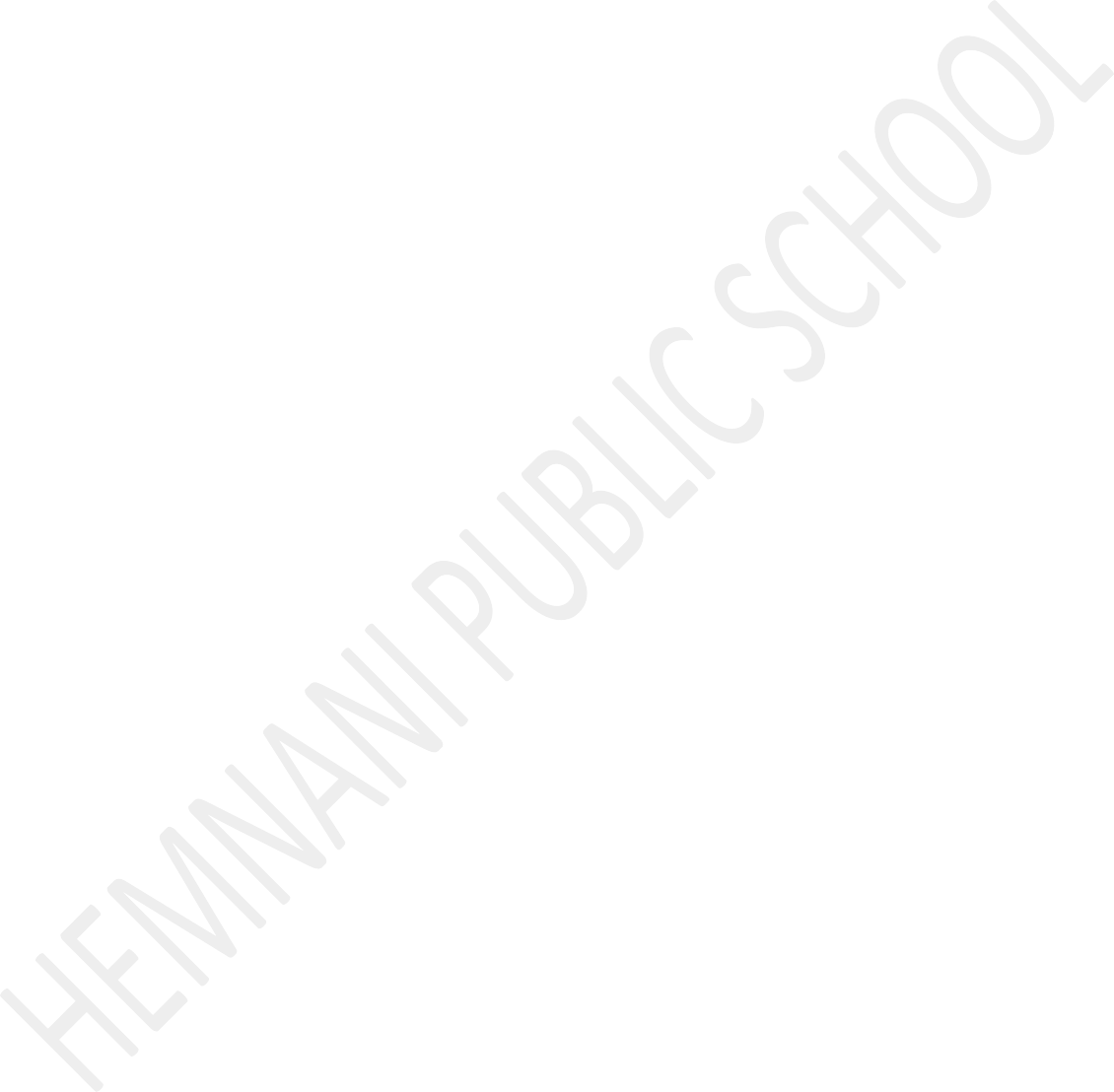 May HORNBILL –PROSE              -    The Portrait of a Lady                                WRITING SKILLS                   -    Debate Writing GRAMMAR                              -     Gap Filling READING                                 -      Comprehension Passage                July HORNBILL  -PROSE             -     We’re Not Afraid To Die                                                        Discovering Tut POETRY                                 -      A Photograph                                                        The Laburnum TopSNAPSHOTS – PROSE          -       The Summer of a Beautiful white Horse                                                      WRITING SKILLS                   -        Advertisement GRAMMAR                              -        Re-Ordering READING                                 -        Note Making                August HORNBILL –    PROSE           –         Silk Road  POETRY                                  -       The Voice of the RainSNAPSHOTS- PROSE             -        The Address WRITING SKILLS                   -         Speech Writing  GRAMMAR                             -          Editing READING                                 -           Graphical Passage September       Revision of syllabus covered till August for the Mid – Term Exam             ASL( Assessment of Listening & Speaking Skills)OctoberHORNBILL –      PROSE         -    Silk Road POETRY                                   -    Childhood SNAPSHOTS -  PROSE           -    The Tale of Melon CityWRITING SKILLS                     -    Poster Making GRAMMAR                               -     RevisionREADING                                  -     RevisionNovemberHORNBILL -      POETRY    -   Father to Son SNAPSHOTS     PROSE     -    Mother’s Day       WRITING     SKILLS            -     RevisionGRAMMAR                          -     Revision READING                             -     Revision       DecemberHORNBILL  -    PROSE  -   The Adventure SNAPSHOTS   PROSE  -   BIRTHWRITING SKILLS           -   Revision GRAMMAR                     -   RevisionREADING                       -    RevisionJanuaryRevision of the whole syllabus for final Assessment FebruaryRevision and Annual Examination SyllabusSyllabusUnit Test -1 Portrait of a LadyDebate Writing Gap Filling Comprehension PassageMid-TermSyllabus covered till August 2023Unit Test - 2Syllabus covered in the month of OctoberFinal TermWhole Syllabus MayJulyUNIT1-Theoretical frameworkAccounting meaning,importance,objectives,limitationsBasic Accounting termsTheory base of Accounting(Accounting assumptions,concepts )Accounting StandardsUNIT 2-Accounting process           Accounting equationAugustUNIT 2-Accounting processJournal and LedgerCash BookSubsidiary booksSeptemberRevision and Mid term ExamsOctoberBank Reconciliation statementDepreciationNovemberFinancial statementsFinancial statements with AdjustmentsDecemberRectification of errorsSingle entry system(Statement of Affairs Method)JanuaryUNIT 2-Accounting processProvision and ReservesBasis of Accounting (cash basis And Accrual basis)February  Revision and Final ExamsUnit Test -1 Introduction to AccountingAccounting termsAccounting assumptions and conceptsMid-TermUnit 1 (full)Unit 2(Journal,ledger,Accounting equation,cash book,subsidiary books)Unit Test - 2Bank Reconciliation statementDepreciationFinal TermFull syllabus coveredMayCHAPTER 1-NATURE AND PURPOSE OF BUSINESSTypes of human activitiesTypes of economic activitiesFeatures of business and types of risksJulyCHAPTER 1-NATURE AND PURPOSE OF BUSINESSTypes of industriesHistory of commerceCHAPTER 2-FORMS OF BUSINESS ORGANISATIONMeaning,features,merirts and demerits of soletradership firm,partnership firm,joint hindu family businessTypes of partnersFormation of a companyAugustCHAPTER 3-PUBLIC,PRIVATE AND GLOBAL ENTERPRISESTypes of public sector enterprisesDepartmental undertakings,public corporation snd Government companyMultinational company and PPP      CHAPTER 4-BUSINESS SERVICESBanking,insurance,warehousing   CHAPTER 5-EMERGING MODES OF BUSINESSSeptemberCHAPTER  5-EMERGING MODES OF BUSINESSE-business concept,scopeand benefitsRevisionOctoberCHAPTER 6-SOCIAL RESPONSIBILITY OF BUSINESS AND BUSINESS ETHICSConcept of social responsibilityResponsibility of business towards different groups  CHAPTER 7-SOURCES OF BUSINESS FINANCEConcept of finance and types of financeNovemberCHAPTER 7-SOURCES OF BUSINESS FINANCETypes of owned and borrowed fundsCHAPTER 8-SMALL BUSINESS AND ENTREPRENEURSHIP DEVELOPMENTSmall scale enterprises as per MSMED ActInitiatives taken by government for the development of small enterprisesConcept of Intellectual property rights,start up India schemesDecemberCHAPTER 9-INTERNAL TRADETypes of internal tradeFeatures,merits and demerits of chain stores,Departmental stores and Mail order housesJanuary CHAPTER 10 INTERNATIONAL TRADEMeaning and importance of International tradeMeaning and procedure of Export trade and  Import tradeFebruaryRevision and final examsUnit Test -1 CHAPTER 1Mid-TermCHAPTER 1 TO CHAPTER 5Unit Test - 2CHAPTER 6  AND CHAPTER 7Final TermFULL SYLLABUS COVEREDAprilPART A: Introduction to StatisticsFeatures, Advantages, LimitationsCollection of data Various methods of collection of data , its merits and demeritsolMayPART A: Organization of dataClassification of dataDiagrammatic presentation of dataDifferent methods of presentations of dataGraphic presentation of dataDifferent methods of Graphic presentationPART B:    Micro Economics:IntroductionVarious terms , PPC, Positive & Normative Economics,Micro & Macro EconomicsJuly PART ATabular Presentation of dataDifferent methods of Tabular presentationMeasure of Central TendencyArithmetic MeanIndividual, Short cut & Step-deviation methodMedian & ModeVarious methods of median and mode  PART B:Consumer Behaviour and DemandConsumer Behaviour , TP & MP relationship, Cardinal UtilityDemand and Elasticity of Demand   __cont__August PART B Demand and Elasticity of Demand   Demand Schedule, Curve, Law of Demand , Determinants of demand Elasticity of Demand Production Relationship of TP,MP and APRelationship of MP & APCost Explicit and Implicit CostTFC & TVCRelationship of TFC,TVC, TCRelationship of AFC,AVC,ACRevenueRelationship under Perfect comp. & Imperfect Comp.September    Revision for Half Yearly ExamsOctober  PART A: CorrelationTypes & Methods of CorrelationIndex NumberDifferent methods of Index Numbers November  PART B: Supply & its Elasticity of SupplySupply Schedule ,Curves, Law of Supply & Elasticity of SupplyProducer’s EquilibriumMR- MC approachMarket – Perfect competition Features of Perfect CompetitionDecember PART BPrice DeterminationDetermination of Price by forces of Demand & SupplyEffect of Changes in demand & supplySimultaneously changes in demand & supplyJanuaryRevision for Final Exams FebruaryFinal Exams SyllabusSyllabusUnit Test -1   Part A: Introduction, Classification, Organization  Part B: Introduction	Mid-Term Part A: Tabular, Graphic, Diagrammatic Presentation of data Part B: consumer’s Equilibrium , Demand & Elasticity of demand, Production ,Cost & RevenueAddition of Unit 1 syllabusUnit Test - 2 Part A: Correlation Part B: Index NumberFinal Term Complete Syllabus MayUnit-I: Sets and FunctionsJulyRelations & FunctionsTrigonometric FunctionsBinomial TheoremSequence and SeriesAugustUnit-II: AlgebraComplex Numbers and Quadratic EquationsLinear InequalitiesPermutations and CombinationsSeptemberProbabilityRevision for Half Yearly ExamsOctoberUnit-III: Coordinate GeometryStraight LinesConic SectionsNovemberIntroduction to Three-dimensional GeometryUnit-IV: CalculusLimitsDecemberUnit-IV: CalculusLimits and DerivativesJanuaryUnit-V Statistics and ProbabilityStatisticsFebruaryRevision for Annual ExamsUnit Test -1 Unit-I: Sets and Functions     Relations & FunctionsMid-TermUnit-I: Sets and FunctionsRelations & FunctionsTrigonometric FunctionsBinomial TheoremSequence and SeriesUnit-II: AlgebraComplex Numbers and Quadratic EquationsLinear InequalitiesPermutations and CombinationsProbabilityUnit Test - 2Unit-III: Coordinate GeometryStraight LinesConic SectionsFinal TermComplete SyllabusAprilUnit 1: Introduction to Computer SystemIntroduction to computer and computing: evolution of computing devices, components of a computer system and their interconnections, Input/output devices.Computer Memory: Units of memory, types of memory – primary and secondary, data deletion, its recovery and related security concerns.Software: purpose and types – system and application software, generic and specific purpose softwareMayUnit 2: Introduction to PythonBasics of Python programming, Python interpreter - interactive and script mode, the structure of a program, indentation, identifiers, keywords, constants, variables, types of operators, precedence of operators, data types, mutable and immutable data types, statements, expressions, evaluation and comments, input and output statements, data type conversion, debugging.Control Statements: if-else, if-elif-else, while loop, for loopJulyUnit 2: Lists: list operations - creating, initializing, traversing and manipulating lists, list methods and built-in functions – len(),list(),append(),insert(), count(),index(),remove(), pop(), reverse(), sort(), min(),max(),sum()Dictionary: concept of key-value pair, creating, initializing, traversing, updating and deleting elements, dictionary methods and built-in functions – dict(), len(), keys(), values(), items(), update(), del(), clear()AugustUnit 2: Dictionary: concept of key-value pair, creating, initializing, traversing, updating and deleting elements, dictionary methods and built-in functions – dict(), len(), keys(), values(), items(), update(), del(), clear()September  Revision for Half Yearly OctoberUnit 3: Database concepts and the Structured Query LanguageDatabase Concepts: Introduction to database concepts and its need, Database Management System.Relational data model: Concept of domain, tuple, relation, candidate key, primary key, alternate keyNovemberUnit 3:Advantages of using Structured Query Language, Data Definition Language, Data Query Language and Data Manipulation Language, Introduction to MySQL, creating a database using MySQL, Data TypesData Definition: CREATE DATABASE, CREATE TABLE, DROP, ALTERData Query: SELECT, FROM, WHERE with relational operators, BETWEEN, logical operators, IS NULL, IS NOT NULLData Manipulation: INSERT, DELETE,UPDATEDecemberUnit 4: Introduction to the Emerging TrendsArtificial Intelligence, Machine Learning, Natural Language Processing, Immersive experience (AR, VR), Robotics, Big data and its characteristics, Internet of Things (IoT), Sensors, Smart cities, Cloud Computing and Cloud Services (SaaS, IaaS, PaaS); Grid Computing, Block chain technology.JanuaryProject workFebruaryRevision  & Annual ExamsSyllabusSyllabusUnit Test -1 Unit 1: Introduction to Computer SystemMid-TermUnit 1: Introduction to Computer SystemUnit 2: Introduction to PythonUnit Test - 2Unit 3: Database concepts and the Structured Query LanguageFinal TermComplete SyllabusAprilUnit 1:DATABASE CONCEPTS – RDBMS TOOLBasics of RDBMS.SQL – Creating and Opening Database.Creating and populating tables.Modifying the content and structure of table.Ordering and Grouping.Operating with multiple tables.MayUNIT-1 COMPUTER ORGANIZATIONUnit 1: Communication Skills-IIIUnit 2: Self-management Skills-IIIUnit 3: Information and Communication Technology Skills-IIIJulyUnit -2: Networking and InternetUNIT 3: OFFICE AUTOMATION TOOLSAugustUnit 3 Office Automation SpreadsheetsPower PointSeptemberRevision for Half Yearly OctoberUNIT 4: RDBMSIntroduction To MYSQLClassification of MYSQL commands (DDL, DML)Data Types in MYSQL (char, varchar, decimal, int, date, time)Create databaseCreate tableView structure of a tableAdd constraints in tableModify structureShow all tables created in a databaseDelete structureNovemberUNIT 5: FUNDAMENTALS TO JAVA PROGRAMMINGDecemberIntroduction to Object Oriented ProgrammingTo understand various data types (primitive) and purpose of each data typeTo understand the need and usage of variables	To understand usage ofoperators (assignment, arithmetic, relational, logical, bitwise)To understand how to attach a code with components like jButton,jLabel, jTextField and create a simple application on JFrameTo understand the use ofvarious components like jTextarea, jRadiobutton, jCheckbox, jPasswordField, jListBox,jComboBox, JTable, JOptionPane, JPanelJanuaryUnit 4: Entrepreneurial Skills-IIIUnit 5: Green Skills-IIIFebruaryRevision  & Annual ExamsSyllabusSyllabusUnit Test -1 Unit 1:Introduction to Fundamentals of Computer and its useUNIT 2: NETWORKING AND INTERNETMid-TermUnit 1:Introduction to Fundamentals of Computer and its useUNIT 2: NETWORKING AND INTERNETUNIT 3: OFFICE AUTOMATION TOOLSUnit 1 : Communication Skills-IIIUnit 2 : Self-Management Skills-IIIUnit 3 : ICT Skills-IIIUnit Test - 2Unit 3: Database concepts and the Structured Query LanguageFinal TermComplete SyllabusApril__________May              Part “B” Unit 1 : Introduction of Business operationMeaning and features of BusinessTypes of BusinessMerits and Demerits of BusinessJulyPart “ B”   Unit 2: Business EnvironmentMeaning , Definition of Business EnvironmentRole of Business EnvironmentImportance of Business EnvironmentUnit 3: Product & ServiceMeaning of Product and Services Different types of Products and its featuresDifferent types of Services its typesDifference between Product and ServicesAugust         Part “A”                 Unit 1: Communication Skills –IV                 Unit 2 : Self – Mgt Skills IV         Part “ B”                Unit 4: Types of OrganisationMeaning of OrganisationTypes of Organisation witjh its featuresMerits and demerits of different types of Organisations September                       Revision and Mid Term ExamsOctoberPart “B” Unit 5 : Formation of Partnership and Joint stock CompanyMeaning of Partnership its featuresTypes of Partnership Types of PartnersMeaning of Joint Stock company Features of Joint Stock companyMerits and Demerits of Joint Stock Company and Partnership Formation of Partnership and Joint stock companyAssigning of Project to Students for evaluation in Final Exams NovemberUnit 3 : Part “A” SKILLS IVInformation and Communication TechnologyUnit 4: Part “A”Entrepreneurial SkillsPart “ B”Unit 6: Business CorrespondenceMeaning of CorrespondenceTypes of Correspondence Importance of Correspondence in BusinessDecemberPart “ B” Unit 7 : Functional Areas of ManagementDifferent Areas of Mgt Role of Different Areas of MgtPart “ B” Unit 8: Organisational BehaviourMeaning of Organisational BehaviourRole of BehavioursJanuaryRevision of Complete Syllabus for Final Exams & Conduct Practical Exam for Finals FebruaryFinal Exams SyllabusSyllabusUnit Test -1       Part “ B” Unit 1 : Introduction to Business OperationMid-Term   Part “ B”        Unit 2: Business Environment     Unit 3: Product and Services    Unit 4: Types of Organisation      Including Syllabus of Unit test 1  Part “ A”  Unit 1 Communcation Skills                    Unit 2 Self Mgt SkillsUnit Test - 2   Part “ B”     Unit 5: Formation of Partnership and Joint Stock CompanyFinal Term   Part “ B’     Unit 6: Business Correspondence     Unit 7: Functional Areas of Mgt      Unit 8 : Organisational Behaviour   Part “A”      Unit 3 : ICT Skills     Unit 4 Entrepreneurial Skills      Unit 5: Green Skills      & Complete syllabus JulyPart A:Indian Constitution at work1. Constitution why and how?2. Rights in the Indian Constitution3. Election and representation4.Executive August   Part B.1..Political theory:an introduction 2.freedom3.equality4.social justice September5.rightsHalf yearly OctoberPartA. 5.Legislature6.JudiciaryNovember7.federalism8.local government9.constitution as a living document December6.Citizenship 7.NationalismJanuary8.SecularismRevision FebruaryRevision SyllabusSyllabusUnit Test -1 Constitution: why and how?Rights in the Indian constitution Mid-TermConstitutionRight in the Indian ConstitutionElection and representationExecutivePolitical theory: an introductionFreedom equalitySocial justiceRights Unit Test - 2LegislatureJudiciary Federalism Final TermPart APart BAprilINTRODUCTION  OF WORLD HISTORY  TIMELINE  I    (6MYA  TO 1BCE  )MayWRITING  AND CITY  LIFE INTRODUCTION  AND TIMELINE II  (100 BCE  TO 1300 CE)JulyAN EMPIRE ACROSS THREE CONTINENTS NOMADIC EMPIRES AugustINTRODUCTION TO TIMELINE III (C 1300 TO 1700 C)THREE ORDERS  SeptemberCHANGING CULTURAL TRADITIONS REVISION OctoberINTRODUCTION TO TIMELINE IV (C1700  TO 2000 )DISPLACING INDIGENOUS PEOPLE NovemberPATHS TO MODERNISATION DecemberREVISION JanuaryREVISION FebruarySyllabusSyllabusUnit Test -1      INTRODUCTION OF WORLD HISTORY     TIMELINE (6 MYA TO 1BCE )   WRITING AND CITY LIFE 	Mid-Term   TIMELINE  I  , II  AND III    WRITING AND CITY LIFE     AN EMPIRE ACROSS THREE CONTINENTS Unit Test - 2   CHANGING  CULTURAL TRADITIONS     TIMELINE IV SFinal Term    FULL SYLLABUS  COVERED    PROJECT  WORK   ( TOPIC  PROVIDED BY THE SUBJECT TEACHER )